Course unitDescriptor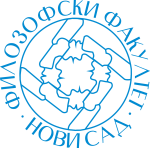 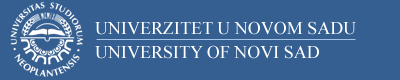 Course unitDescriptorFaculty of PhilosophyFaculty of PhilosophyGENERAL INFORMATIONGENERAL INFORMATIONGENERAL INFORMATIONGENERAL INFORMATIONStudy program in which the course unit is offeredStudy program in which the course unit is offeredComparative LiteratureComparative LiteratureCourse unit titleCourse unit titleEuropean novel and drama in the 19th centuryEuropean novel and drama in the 19th centuryCourse unit codeCourse unit code15КККК2415КККК24Type of course unit Type of course unit CompulsoryCompulsoryLevel of course unitLevel of course unitBachelorBachelorField of Study (please see ISCED)Field of Study (please see ISCED)0232, Literature and language (comparative literature)0232, Literature and language (comparative literature)Semester when the course unit is offeredSemester when the course unit is offeredWinterWinterYear of study (if applicable)Year of study (if applicable)33Number of ECTS allocatedNumber of ECTS allocated66Name of lecturer/lecturersName of lecturer/lecturersSonja Veselinović, PhDSonja Veselinović, PhDName of contact personName of contact personStevan Bradić, PhDStevan Bradić, PhDMode of course unit deliveryMode of course unit deliveryFace-to-faceFace-to-faceCourse unit pre-requisites (e.g. level of language required, etc)Course unit pre-requisites (e.g. level of language required, etc)PURPOSE AND OVERVIEW (max 5-10 sentences)PURPOSE AND OVERVIEW (max 5-10 sentences)PURPOSE AND OVERVIEW (max 5-10 sentences)PURPOSE AND OVERVIEW (max 5-10 sentences)Introducing students with the significance, flows, characteristics and literary works of the indicated literary period; Their reference to the selected works in critical literature and an introduction to the method of analysis; independent interpretations of literary works.Introducing students with the significance, flows, characteristics and literary works of the indicated literary period; Their reference to the selected works in critical literature and an introduction to the method of analysis; independent interpretations of literary works.Introducing students with the significance, flows, characteristics and literary works of the indicated literary period; Their reference to the selected works in critical literature and an introduction to the method of analysis; independent interpretations of literary works.Introducing students with the significance, flows, characteristics and literary works of the indicated literary period; Their reference to the selected works in critical literature and an introduction to the method of analysis; independent interpretations of literary works.LEARNING OUTCOMES (knowledge and skills)LEARNING OUTCOMES (knowledge and skills)LEARNING OUTCOMES (knowledge and skills)LEARNING OUTCOMES (knowledge and skills)Acquiring the ability to independently recognize and value complex literature and various artistic processes characteristic of European literature of the nineteenth centuryAcquiring the ability to independently recognize and value complex literature and various artistic processes characteristic of European literature of the nineteenth centuryAcquiring the ability to independently recognize and value complex literature and various artistic processes characteristic of European literature of the nineteenth centuryAcquiring the ability to independently recognize and value complex literature and various artistic processes characteristic of European literature of the nineteenth centurySYLLABUS (outline and summary of topics)SYLLABUS (outline and summary of topics)SYLLABUS (outline and summary of topics)SYLLABUS (outline and summary of topics)Theoretical introduction. The most important tendencies in the novel and drama of the nineteenth century, in Europe and USA; development of high realism in Russia, symbolism and naturalism in novels and dramas, Victorian novel in England, etc. In the lectures the following works are interpreted (editions indicated in the syllabus); Melville: Moby Dick; Dostoyevsky: Crime and Punishment, Brothers Karamazov; Tolstoy: War and Peace; Ana Karenina; Flaubert: Madame Bovary; G. Eliot: Middlemarch; H. James: A Portrait of a Lady; E. Zola: Germinal; H. Ibsen: An Enemy of the People, The Wild Duck; Chekhov: Seagull, Uncle Vanya, The Lady with the Dog, A Joke. Practical teaching. Seminars on which texts are read and commented in tandem with the secondary sources.Theoretical introduction. The most important tendencies in the novel and drama of the nineteenth century, in Europe and USA; development of high realism in Russia, symbolism and naturalism in novels and dramas, Victorian novel in England, etc. In the lectures the following works are interpreted (editions indicated in the syllabus); Melville: Moby Dick; Dostoyevsky: Crime and Punishment, Brothers Karamazov; Tolstoy: War and Peace; Ana Karenina; Flaubert: Madame Bovary; G. Eliot: Middlemarch; H. James: A Portrait of a Lady; E. Zola: Germinal; H. Ibsen: An Enemy of the People, The Wild Duck; Chekhov: Seagull, Uncle Vanya, The Lady with the Dog, A Joke. Practical teaching. Seminars on which texts are read and commented in tandem with the secondary sources.Theoretical introduction. The most important tendencies in the novel and drama of the nineteenth century, in Europe and USA; development of high realism in Russia, symbolism and naturalism in novels and dramas, Victorian novel in England, etc. In the lectures the following works are interpreted (editions indicated in the syllabus); Melville: Moby Dick; Dostoyevsky: Crime and Punishment, Brothers Karamazov; Tolstoy: War and Peace; Ana Karenina; Flaubert: Madame Bovary; G. Eliot: Middlemarch; H. James: A Portrait of a Lady; E. Zola: Germinal; H. Ibsen: An Enemy of the People, The Wild Duck; Chekhov: Seagull, Uncle Vanya, The Lady with the Dog, A Joke. Practical teaching. Seminars on which texts are read and commented in tandem with the secondary sources.Theoretical introduction. The most important tendencies in the novel and drama of the nineteenth century, in Europe and USA; development of high realism in Russia, symbolism and naturalism in novels and dramas, Victorian novel in England, etc. In the lectures the following works are interpreted (editions indicated in the syllabus); Melville: Moby Dick; Dostoyevsky: Crime and Punishment, Brothers Karamazov; Tolstoy: War and Peace; Ana Karenina; Flaubert: Madame Bovary; G. Eliot: Middlemarch; H. James: A Portrait of a Lady; E. Zola: Germinal; H. Ibsen: An Enemy of the People, The Wild Duck; Chekhov: Seagull, Uncle Vanya, The Lady with the Dog, A Joke. Practical teaching. Seminars on which texts are read and commented in tandem with the secondary sources.LEARNING AND TEACHING (planned learning activities and teaching methods) LEARNING AND TEACHING (planned learning activities and teaching methods) LEARNING AND TEACHING (planned learning activities and teaching methods) LEARNING AND TEACHING (planned learning activities and teaching methods) In the preparation phase, students read excerpts of the required literature, and in the lectures the professor performs their analysis and interpretation. In the seminars students read discuss the relevant sections of literary and critical studies and articles.In the preparation phase, students read excerpts of the required literature, and in the lectures the professor performs their analysis and interpretation. In the seminars students read discuss the relevant sections of literary and critical studies and articles.In the preparation phase, students read excerpts of the required literature, and in the lectures the professor performs their analysis and interpretation. In the seminars students read discuss the relevant sections of literary and critical studies and articles.In the preparation phase, students read excerpts of the required literature, and in the lectures the professor performs their analysis and interpretation. In the seminars students read discuss the relevant sections of literary and critical studies and articles.REQUIRED READINGREQUIRED READINGREQUIRED READINGREQUIRED READING1.	Z. Paunović, Istorija, fikcija, mit, poglavlje o Mobiju Diku					2.	M. Bahtin, Problemi poetike Dostojevskog					3.	N. Milošević, Ideologija, psihologija, stvaralaštvo, poglavlja o Dostojevskom			4.	Dostojevski, Antropološki eseji, «Pojam alibija u kulturi*					5.	D. Stojanović, Rajski um Dostojevskog, poglavlja o Braći Karamazovima					6.	Delo, godina XXVII					7.	DŽ. Stejner, Tolstoj ili Dostojevski					8.	V. Škpovski, Građa i stil u Tolstojevom romanu «Rat i mir»					9.	N. Bogdanović, Književne analize, poglavlja o Tolstoju					10.	D. Nedeljković, Moć i nemoć književnosti, poglavlja o Tolstoju					11.	Ž. Ruse, Oblik i značenje, poglavlje o Gospođi Bovari;					12.	Ž. Derida, Bela mitologija, «Jedna misao o Floberu»;					13.	DŽ. Kaler, «Upotrebe Madam Bovari»					 1.	Z. Paunović, Istorija, fikcija, mit, poglavlje o Mobiju Diku					2.	M. Bahtin, Problemi poetike Dostojevskog					3.	N. Milošević, Ideologija, psihologija, stvaralaštvo, poglavlja o Dostojevskom			4.	Dostojevski, Antropološki eseji, «Pojam alibija u kulturi*					5.	D. Stojanović, Rajski um Dostojevskog, poglavlja o Braći Karamazovima					6.	Delo, godina XXVII					7.	DŽ. Stejner, Tolstoj ili Dostojevski					8.	V. Škpovski, Građa i stil u Tolstojevom romanu «Rat i mir»					9.	N. Bogdanović, Književne analize, poglavlja o Tolstoju					10.	D. Nedeljković, Moć i nemoć književnosti, poglavlja o Tolstoju					11.	Ž. Ruse, Oblik i značenje, poglavlje o Gospođi Bovari;					12.	Ž. Derida, Bela mitologija, «Jedna misao o Floberu»;					13.	DŽ. Kaler, «Upotrebe Madam Bovari»					 1.	Z. Paunović, Istorija, fikcija, mit, poglavlje o Mobiju Diku					2.	M. Bahtin, Problemi poetike Dostojevskog					3.	N. Milošević, Ideologija, psihologija, stvaralaštvo, poglavlja o Dostojevskom			4.	Dostojevski, Antropološki eseji, «Pojam alibija u kulturi*					5.	D. Stojanović, Rajski um Dostojevskog, poglavlja o Braći Karamazovima					6.	Delo, godina XXVII					7.	DŽ. Stejner, Tolstoj ili Dostojevski					8.	V. Škpovski, Građa i stil u Tolstojevom romanu «Rat i mir»					9.	N. Bogdanović, Književne analize, poglavlja o Tolstoju					10.	D. Nedeljković, Moć i nemoć književnosti, poglavlja o Tolstoju					11.	Ž. Ruse, Oblik i značenje, poglavlje o Gospođi Bovari;					12.	Ž. Derida, Bela mitologija, «Jedna misao o Floberu»;					13.	DŽ. Kaler, «Upotrebe Madam Bovari»					 1.	Z. Paunović, Istorija, fikcija, mit, poglavlje o Mobiju Diku					2.	M. Bahtin, Problemi poetike Dostojevskog					3.	N. Milošević, Ideologija, psihologija, stvaralaštvo, poglavlja o Dostojevskom			4.	Dostojevski, Antropološki eseji, «Pojam alibija u kulturi*					5.	D. Stojanović, Rajski um Dostojevskog, poglavlja o Braći Karamazovima					6.	Delo, godina XXVII					7.	DŽ. Stejner, Tolstoj ili Dostojevski					8.	V. Škpovski, Građa i stil u Tolstojevom romanu «Rat i mir»					9.	N. Bogdanović, Književne analize, poglavlja o Tolstoju					10.	D. Nedeljković, Moć i nemoć književnosti, poglavlja o Tolstoju					11.	Ž. Ruse, Oblik i značenje, poglavlje o Gospođi Bovari;					12.	Ž. Derida, Bela mitologija, «Jedna misao o Floberu»;					13.	DŽ. Kaler, «Upotrebe Madam Bovari»					 ASSESSMENT METHODS AND CRITERIAASSESSMENT METHODS AND CRITERIAASSESSMENT METHODS AND CRITERIAASSESSMENT METHODS AND CRITERIAMidterm test; written exam.Midterm test; written exam.Midterm test; written exam.Midterm test; written exam.LANGUAGE OF INSTRUCTIONLANGUAGE OF INSTRUCTIONLANGUAGE OF INSTRUCTIONLANGUAGE OF INSTRUCTIONEnglishEnglishEnglishEnglish